BAL BHARATI PUBLIC SCHOOL, ROHINICLASS- III                SUBJECT: ENGLISHTOPIC- L-2, IF MICE COULD ROARASSIGNMENT -9Recite the poem aloud and learn its first three stanzas.READING  ACTIVITY– Read and enjoy the following.Know  the PoetIf Mice Could Roar is written byRuskin Bond .  Born on 19 May 1934,  Ruskin Bond is an Indian author of British descent. He is a famous writer, poet  and novelist.In 1992 he received the Sahitya Akademi award for English writing, for his short stories collection, 'Our Trees Still Grow in Dehra'. He was awarded the Padma Shri in 1999 for  his contribution to children's literature. He now lives in Landour near Mussoorie.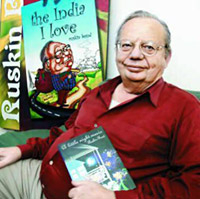 Summary of the PoemIf Mice Could Roar is a humorous  poem by Ruskin Bond.  The poet imagines  how the world would be if mice could roar like lions and elephants could fly high. It would be great  if trees grew in the sky instead of land. He also visualizes the scene of tigers  having  biscuits and wine, as well as fat people flying high.The world would be quite different if small stones  could sing and the bells stop ringing. If teachers would be busy with their own things. It would be strange if  tortoise could run. If only all that was lost could be won once again and bullies be subdued, nothing would be the same again. If guns grew flowers instead of firing bullets and songs brought showers, everything would be changed.The poet concludes by saying that if at all most of these changes occurred, it would only make the world a better place.CRAFTIVITY : Let’sengage in creating something to make this Lockdown Period productive.  In this poem you read about many animals like mice, elephants, tigers,tortoise etc.  Make a small wall hanging ora show piece in the shape ofyourfavourite animal using origami sheet/ glitter paper / any other sheet available / waste material etc.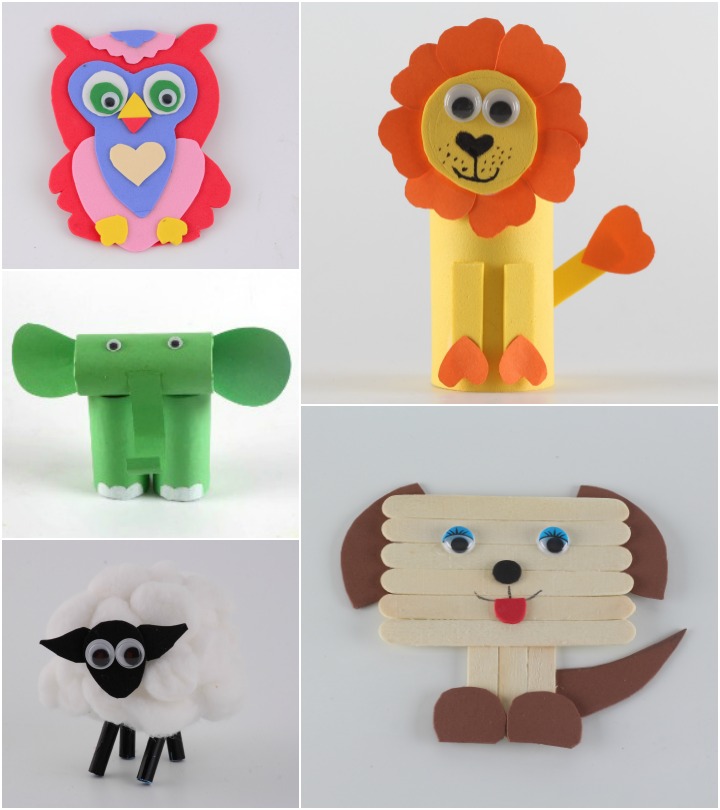 